Prezydent Miasta Pruszkowa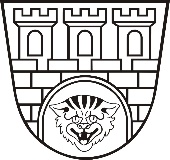 Zarządzenie nr 228 / 2021 Prezydenta Miasta Pruszkowaz dnia 16 września 2021 r.w sprawie zmiany składu osobowego Komisji do przeprowadzenia wyborów Miejskiej Rady Seniorów w Pruszkowie, powołanej Zarządzeniem nr 220/2021 Prezydenta Miasta Pruszkowa z dnia 1 września 2021 rokuNa podstawie § 4 ust. 13 Statutu Miejskiej Rady Seniorów w Pruszkowie (Dz. Urz. Woj. Mazowieckiego 2015 poz. 9683 z późn. zmianami) oraz w art. 5c ust. 2 i 5 ustawy z dnia 
8 marca 1990 r. o samorządzie gminnym (t.j. Dz. U. z 2021 r., poz. 1372) zarządzam, co następuje:§ 11. Odwołuję ze składu Komisji do przeprowadzenia wyborów Miejskiej Rady Seniorów 
w Pruszkowie Panią Martynę Maroń. 2. Powołuję do składu Komisji do przeprowadzenia wyborów Miejskiej Rady Seniorów 
w Pruszkowie Panią Monikę Michlewicz. § 2Zarządzenie wchodzi w życie z dniem podpisania.Prezydent Miasta Pruszkowa                                                                                                                                   Paweł Makuch                                                                                         